JEDNOETAPOWY KONKURS ARCHITEKTONICZNY NA OPRACOWANIE KONCEPCJI ARCHITEKTONICZNO-BUDOWLANEJ DOMU KULTURY W GORZYCACH WRAZ Z ZAGOSPODAROWANIEM PRZYLEGŁEGO TERENU, Z NIEZBĘDNĄ INFRASTRUKTURĄ TECHNICZNĄ ORAZ INFORMACJAMI ZAWIERAJĄCYMI WSTĘPNE ROZWIĄZANIA, TECHNICZNE, TECHNOLOGICZNE I KOSZTOWEREGULAMIN KONKURSU Procedura konkursu:Konkurs nieograniczony jednoetapowyORGANIZATOR:Gmina Gorzyce, ul. Sandomierska 75, 39-432 Gorzyce,NIP 867-20-77-154 Wartość konkursu nie przekracza równowartości kwoty 215 000 EURO co stanowi równowartość kwoty 
957 524. Do Konkursu mają zastosowanie przepisy ustawy z dnia 11 września 2019 r. Prawo zamówień publicznych (Dz.U. z 2022, poz. 1710) oraz przygotowany na jej podstawie Regulamin konkursu.Gorzyce, sierpień 2023 r.SPIS TREŚCIDEFINICJE ........…………………………………………………………………………………….. 3ROZDZIAŁ IPOSTANOWIENIA I ZASADY OGÓLNE KONKURSU …….…………………………………………. 6ROZDZIAŁ IIOPIS PRZEDMIOTU KONKURSU ………………………………………………………………….. 11ROZDZIAŁ IIIWARUNKI UDZIAŁU W KONKURSIE, WYMAGANIA JAKIE MUSZĄ SPEŁNIAĆ UCZESTNICY KONKURSU,…………………………………………………………………………………………..……...17ROZDZIAŁ IVSPOSÓB OPRACOWANIA I SKŁADANIA PRAC KONKURSOWYCH ………………………………. 19 ROZDZIAŁ VOCENA PRAC KONKURSOWYCH I ROZSTRZYGNIĘCIE KONKURSU …………………………….. 24ROZDZIAŁ VIOGŁOSZENIE WYNIKÓW KONKURSU …………………………………………………………………... 27ROZDZIAŁ VIIPRAWA  AUTORSKIE ……………………………………………………………………………………….. 29ROZDZIAŁ VIIIINNE POSTANOWIENIA REGULAMINU …………………………………………………..……….. 31ROZDZIAŁ IXZAŁĄCZNIKI DO REGULAMINU KONKURSU ORAZ MATERIAŁY DO KONKURSU ………………. 37„Organizator” lub „Zamawiający” – Gmina Gorzyce, ul. Sandomierska 75  39-432 Gorzyce,  „Uczestnik” lub „Uczestnik konkursu” – osoba fizyczna, osoba prawna albo jednostka organizacyjna nieposiadająca osobowości prawnej spełniająca wymagania określone w Regulaminie konkursu, która złożyła zgłoszenie  do udziału w konkursie, o którym mowa w art. 330 Ustawy„Ustawa” – należy przez to rozumieć Ustawę z dnia 11 września 2019 r. – Prawo zamówień publicznych (Dz.U. z 2022.1710).„Regulamin” lub „Regulamin konkursu” – należy przez to rozumieć Regulamin jednoetapowego konkursu architektonicznego na opracowanie koncepcji architektoniczno-budowlanej Domu Kultury w Gorzycach wraz z zagospodarowaniem przyległego terenu, z niezbędną infrastrukturą techniczną oraz informacjami zawierającymi wstępne rozwiązania, techniczne, technologiczne i kosztowe.„Konkurs" – należy przez to rozumieć przyrzeczenie publiczne, w którym Zamawiający, przez publiczne ogłoszenie, przyrzeka nagrodę za wykonanie i przeniesienie prawa do pracy konkursowej wybranej przez sąd konkursowy w jednoetapowym konkursie architektonicznym na opracowanie  koncepcji architektoniczno-budowlanej Domu Kultury w Gorzycach wraz z zagospodarowaniem przyległego terenu, z niezbędną infrastrukturą techniczną oraz informacjami zawierającymi wstępne rozwiązania, techniczne, technologiczne i kosztowe prowadzony na podstawie Ustawy oraz na podstawie Regulaminu.„Kierownik Zamawiającego” – Pan Wójt Gminy Gorzyce Leszek Surdy „Osoba upoważniona" – należy przez to rozumieć osobę lub osoby upoważnione przez Kierownika Zamawiającego do samodzielnego podejmowania czynności zastrzeżonych dla Kierownika Zamawiającego (na podstawie art. 52 ust. 2 Ustawy).„Zamówienie z wolnej ręki" – należy przez to rozumieć zamówienie publiczne udzielane na podstawie art. 214 ust. 1 pkt. 4 Ustawy po przeprowadzeniu Konkursu.„Sąd Konkursowy” – należy przez to rozumieć zespół osób posiadających wiedzę                                   i doświadczenie umożliwiające ocenę zgłoszonych prac konkursowych, powołanych przez Kierownika Zamawiającego w składzie określonym zgodnie z Regulaminem. Sąd Konkursowy powołany został do oceny prac konkursowych, wyboru najlepszej pracy konkursowej i przyznania pozostałych nagród.„Zakres opracowania konkursowego” – należy przez to rozumieć teren objęty opracowaniem konkursowym opisany w Regulaminu.„Praca konkursowa” – należy przez to rozumieć pracę, o której mowa w Rozdziale IV. Regulaminu konkursu zgodnie z art. 325 ust. 1 Ustawy„Koncepcja wielobranżowa” – Określenie wstępnych, architektonicznych, przyrodniczych, krajobrazowych, konstrukcyjnych, instalacyjnych, infrastrukturalnych, technicznych, technologicznych i konserwatorskich rozwiązań i standardów, które winny być podstawą dalszych prac projektowych wraz z uzyskaniem niezbędnych dla tej fazy uzgodnień oraz przygotowaniem oszacowań wartości realizacji Inwestycji.„Projekt budowlany” – projekt budowlany w rozumieniu art. 33 i 34 ustawy z dnia 7 lipca 1994 r. Prawo budowlane (Dz. U. z 2021 r. poz. 2351 ze zm.)  oraz przepisów wykonawczych do tej Ustawy, zwłaszcza Rozporządzenia Ministra Rozwoju z dnia 11 września 2020 r. w sprawie szczegółowego zakresu i formy projektu budowlanego (Dz.U. 2020 poz. 1609).„Projekt wykonawczy” – oparty na projekcie budowlanym zestaw opracowań uzupełniający 
i  uszczegóławiający projekt budowlany w zakresie i stopniu dokładności niezbędnym 
do sporządzenia przedmiaru robót, kosztorysu inwestorskiego, przygotowania oferty przez wykonawcę oraz realizacji robót budowlanych, zawierający szczegółowe rysunki i opisy, o którym mowa w Rozporządzeniu Ministra Rozwoju i Technologii  z dnia 29 grudnia 2021r. w sprawie szczegółowego zakresu i formy dokumentacji projektowej, specyfikacji technicznych wykonania i odbioru robót budowlanych oraz programu funkcjonalno-użytkowego (Dz.U.                        z 2021 r. poz. 2454).„Dokumentacja projektowa” – zbiór opracowań projektowych takich jak: koncepcja wielobranżowa, Projekt budowlany, Projekt wykonawczy, przedmiary, kosztorysy, specyfikacje techniczne wykonania i odbioru robót budowlanych (STWIORB), wraz z niezbędnymi opracowaniami, pozwoleniami, uzgodnieniami i opiniami przygotowana w celu: uzyskania pozwolenia na budowę, przygotowania i przeprowadzenia postępowania o udzielenie zamówienia publicznego na wykonanie robót budowlanych, realizacji robót budowlanych,                        a także dostawy wyposażenia.Szczegółowy zakres Dokumentacji projektowej dotyczącej Inwestycji określa Załącznik nr 1 
do Regulaminu – Istotne Postanowienia Umowy.„Inwestycja” – Budowa Domu Kultury w Gorzycach wraz z zagospodarowaniem przyległego terenu, z niezbędną infrastrukturą techniczną w obszarze wskazanym w Regulaminie jako zakres opracowania konkursowego.„Umowa” – umowa w sprawie zamówienia publicznego z Uczestnikiem konkursu, którego praca konkursowa uznana została za najlepszą. W Załączniku nr 1 do Regulaminu konkursu przedstawiono istotne postanowienia, które zostaną wprowadzone do Umowy.„Przedmiot usługi” – przedmiotem usługi jest w szczególności wykonanie Dokumentacji projektowej na podstawie wybranej pracy konkursowej. Przedmiot i zakres usługi zostały wstępnie opisane w Istotnych postanowieniach umowy (Załącznik nr 1 do Regulaminu). Przedmiot usługi w szczególności będzie polegał na opracowaniu Dokumentacji projektowej w zakresie niezbędnym do realizacji Inwestycji i wynikającym z przedstawionej koncepcji konkursowej, pozyskanie i opracowanie materiałów przedprojektowych oraz pełnienie nadzoru autorskiego oraz świadczenia innych usług związanych z przygotowaniem i realizacją Inwestycji.„Platforma komunikacji elektronicznej- z Uczestnikami konkursu w tym w szczególności, który jako wyłączny będzie służył do przekazywania/składania przez Uczestników zgłoszenia do udziału w Konkursie, wniosków o wyjaśnienie treści Regulaminu konkursu (pytania do Regulaminu konkursu), prac konkursowych oraz innych informacji, oświadczeń lub dokumentów przekazywanych w konkursie między Organizatorem a Uczestnikami konkursu.Platforma dostępna jest pod adresem: https://platformazakupowa.pl/NAZWA I ADRES ORGANIZATORA KONKURSUOrganizatorem konkursu, zwanym również Zamawiającym, jest:            Gmina Gorzyce, ul. Sandomierska 75, 39-432 Gorzyce,Wszelką korespondencję pisemną dozwoloną w niniejszym Regulaminie należy kierować na adres: Gmina Gorzyce, ul. Sandomierska 75, 39-432 Gorzyce,PROCEDURA PRZEPROWADZENIA KONKURSU ORAZ ZASADY OGÓLNE KONKURSUKonkurs jest konkursem realizacyjnym tzn. w którym Nagrodą jest zaproszenie autora (Uczestnika konkursu) wybranej pracy konkursowej do negocjacji w trybie zamówienia z wolnej ręki, w celu wykonania usługi na podstawie pracy konkursowej. Przedmiot usługi został opisany w Istotnych postanowieniach umowy stanowiących Załącznik nr 1 do Regulaminu.Celem Konkursu jest uzyskanie najlepszej pod względem architektonicznym, przestrzennym, funkcjonalnym i funkcjonalno-użytkowym koncepcji architektoniczno-budowlanej Domu Kultury w Gorzycach wraz z zagospodarowaniem przyległego terenu, z niezbędną infrastrukturą techniczną oraz informacjami zawierającymi wstępne rozwiązania, techniczne, technologiczne i kosztowe w obszarze wskazanym w Regulaminie jako zakres opracowania konkursowego.Komunikacja w Konkursie, w tym składanie zgłoszeni udziału w konkursie, składanie Prac konkursowych, składanie wniosków o wyjaśnienie treści Regulaminu konkursu (pytania do Regulaminu konkursu), wymiana informacji oraz przekazywanie dokumentów lub oświadczeń między Organizatorem a Uczestnikiem konkursu lub podmiotami zainteresowanymi udziałem w Konkursie odbywa się wyłącznie przy użyciu https://platformazakupowa.pl/Przebieg Konkursu.Konkurs prowadzony jest w procedurze konkursu ograniczonego i jednoetapowego tj.Podmioty zainteresowane udziałem w Konkursie składają poprzez https://platformazakupowa.pl/ zgłoszenie do udziału w konkursie zgodnie z postanowieniami Rozdziału III Regulaminu Składanie prac konkursowych poprzez https://platformazakupowa.pl/. Zakres rzeczowy, forma opracowania oraz sposób prezentacji Prac konkursowych zostały określone w Rozdziale IV Regulaminu.Zatwierdzenie przez Kierownika Zamawiającego rozstrzygnięcia konkursu i oficjalne ogłoszenie wyników Konkursu.Uprawomocnienie się wyników rozstrzygnięcia Konkursu.Podstawową zasadą w niniejszym konkursie jest zasada anonimowości prac konkursowych i Uczestników konkursu względem Sądu Konkursowego. Organizator zapewnia, że w postępowaniu konkursowym:do rozstrzygnięcia konkursu niemożliwe jest zidentyfikowanie autorów Prac konkursowych,Konkurs zostanie unieważniony w okolicznościach, o których mowa w art. 355 Ustawy. W przypadku, jeżeli konkurs zostanie unieważniony z przyczyn leżących po stronie Organizatora, zwróci on Uczestnikom konkursu koszty przygotowania i złożenia Prac konkursowych podlegających ocenie w kwocie nie większej niż 5 000 zł brutto, po przedłożeniu Organizatorowi udokumentowanych kosztów.Konkurs prowadzony jest w języku polskim. Zgłoszenie do udziału w konkursie,                         prace konkursowe oraz wszelkie składane przez Uczestników konkursu informacje, wnioski, zawiadomienia, oświadczenia  i dokumenty muszą być składane w języku polskim. Dokumenty i oświadczenia sporządzone w języku obcym składane są wraz z tłumaczeniem na język polski poświadczonym za zgodność z oryginałem przez Uczestnika konkursu lub jego pełnomocnika.Modyfikacje treści Regulaminu Konkursu.Zmiana treści Regulaminu konkursu może odbywać się zgodnie z art. 342 ustawy Pzp Dokonane przez Organizatora modyfikacje Regulaminu są wiążące dla Uczestników konkursu.Na każdym etapie Konkursu odpowiedzi na wnioski Uczestników konkursu o wyjaśnienie treści Regulaminu konkursu przesłane Uczestnikom konkursu i zamieszone na Stronie internetowej Konkursu są wiążące dla Uczestników konkursu bez konieczności zmiany treści Regulaminu konkursu.Przedmiot Konkursu został zakwalifikowany według Wspólnego Słownika Zamówień (CPV):Dział usługGrupy usługKlasy usługKategorie usługPrzepisy prawa mające zastosowanie w Konkursie:Ustawa z dnia 11 września 2019r. – Prawo zamówień publicznych (Dz.U. z 2022.1710) Dyrektywa Parlamentu Europejskiego i Rady 2014/24/UE z dnia 26 lutego 2014 r. w sprawie zamówień publicznych, uchylającej dyrektywę 2004/18/WE (Dz. Urz. UE L 94 z 28.03.2014, str. 65, z późn. zm.);Ustawa z dnia 23 kwietnia 1964 r. Kodeks Cywilny (Dz. U. z 2022.1360)Ustawa z dnia 4 lutego 1994 r. o prawie autorskim i prawach pokrewnych (Dz.U. 2021.1062);Ustawa z dnia 7 lipca 1994 r. Prawo budowlane (Dz. U. z 2021 r. poz. 2351 ze zm.)Rozporządzenie Ministra Rozwoju z dnia 11 września 2020 r. w sprawie szczegółowego zakresu i formy projektu budowlanego (Dz.U. 2020 poz. 1609);Rozporządzeniu Ministra Rozwoju i Technologii z dnia 29 grudnia 2021r. w sprawie szczegółowego zakresu i formy dokumentacji projektowej, specyfikacji technicznych wykonania i odbioru robót budowlanych oraz programu funkcjonalno-użytkowego (Dz.U.z 2021 r. poz. 2454).Rozporządzenie Ministra Rozwoju i Technologii z dnia 20 grudnia 2021r. w sprawie określenia metod i podstaw sporządzania kosztorysu inwestorskiego, obliczania planowanych kosztów prac projektowych oraz planowanych kosztów robót budowlanych określonych w programie funkcjonalno-użytkowym (Dz.U. 2021.2458)Regulamin Konkursu;Przepisy i normy z dziedziny zagospodarowania przestrzennego, budownictwa                     w zakresie, w jakim mają zastosowanie do opracowań konkursowych.SPOSÓB KOMUNIKOWANIA SIĘ ZAMAWIAJĄCEGO Z UCZESTNIKAMI KONKURSU, PRZEKAZYWANIA PODMIOTOWYCH ŚRODKÓW DOWODOWYCH, WYJAŚNIEŃ LUB INFORMACJI 3.1.Komunikacja w Konkursie, w tym:składanie zgłoszenia udziału w Konkursie, składanie wniosków o wyjaśnienie treści Regulaminu konkursu (zadawanie pytań do treści Regulaminu konkursu),składnie Prac konkursowych,wymiana informacji między Zamawiającym a Uczestnikami konkursu,przekazywanie dokumentów lub oświadczeń między Zamawiającym a Uczestnikami konkursu odbywa się wyłącznie przy użyciu środka komunikacji elektronicznej jakim jest https://platformazakupowa.pl/3.2 Każdy podmiot zainteresowany udziałem w Konkursie musi zarejestrować się na https://platformazakupowa.pl/W przypadku podmiotu, który będzie uczestniczył w Konkursie jako Uczestnik konkursu samodzielnie biorący udział w konkursie, rejestracji dokonuje dany Uczestnik tj. osoba reprezentująca Uczestnika zgodnie z formą reprezentacji lub osoba upoważniona przez taką osobę. W przypadku podmiotów, które będą uczestniczyć w Konkursie jako Uczestnicy konkursu wspólnie biorący udział w konkursie, rejestracji dokonuje powołany przez tych Uczestników pełnomocnik.3.3.Do przygotowania wniosku o udział w konkursie w celu złożenia ich skutecznie poprzez https://platformazakupowa.pl/ konieczne jest posiadanie przez osobę upoważnioną do reprezentowania Uczestnika konkursu lub Uczestników konkursu wspólnie biorących udział w Konkursie kwalifikowanego podpisu elektronicznego lub podpisu osobistego lub profilu zaufanego  i posługiwanie się nim.4.SĄD KONKURSOWY4.1.Skład Sądu KonkursowegoSąd Konkursowy składa się z 3 osób. W skład Sądu Konkursowego wchodzą: Agnieszka Miękus – Przewodniczący Sądu konkursowegoPan Piotr Duma – Dyrektor Gminnego Ośrodka Kultury – Sędzia konkursowy, Pan Adam Kumor – Sekretarz Gminy – Sędzia konkursowy, Funkcję Sekretarza Konkursu pełni:   Krzysztof Bartoszek    Sekretarz Konkursu nie jest członkiem Sądu Konkursowego.Do współpracy z Sądem Konkursowym mogą zostać powołani konsultanci, eksperci 
lub biegli. O potrzebie powołania ewentualnych ekspertów zdecyduje Sąd Konkursowy 
lub Organizator, a decyzję tę zatwierdzi Kierownik Zmawiającego lub osoba przez niego upoważniona.Sąd Konkursowy został powołany do oceny Prac konkursowych oraz wyboru najlepszych Prac konkursowych oraz przyznania nagród w Konkursie. Sąd Konkursowy sporządza w szczególności informacje o pracach konkursowych, przygotowuje uzasadnienie rozstrzygnięcia konkursu, a także występuje z wnioskiem o unieważnienie konkursu. Sąd Konkursowy w zakresie, o którym mowa niniejszym punkcie jest niezależny.Kierownik Zamawiającego albo osoba przez niego upoważniona sprawuje nadzór nad Sądem Konkursowym w zakresie zgodności konkursu z przepisami Ustawy i Regulaminem konkursu, w szczególności:unieważnia konkurs;zatwierdza rozstrzygnięcie konkursu.PRZEDMIOT KONKURSU ORAZ ZAŁOŻENIA I WYTYCZNE DO KONKURSUPrzedmiot zamówienia.Przedmiotem konkursu jest opracowanie koncepcji architektoniczno-budowlanej Domu Kultury w Gorzycach wraz z zagospodarowaniem przyległego terenu, z niezbędną infrastrukturą techniczną, drogą dojazdową oraz informacjami zawierającymi wstępne rozwiązania, techniczne, technologiczne i kosztowe.Koncepcja powinna przedstawiać rozwiązania funkcjonalne zabudowy, tj. budynku Doku Kultury i zagospodarowania terenu skierowane na zaspokajanie potrzeb lokalnych mieszkańców, poprzez zwiększony dostęp do dóbr kultury i dziedzictwa narodowego, przedsięwzięć edukacyjno-społecznych, podniesienie atrakcyjności i estetyki terenu.Lokalizacja inwestycji.Lokalizacja inwestycji:miejscowość: Gorzycegmina: Gorzycepowiat: tarnobrzeskiwojewództwo: podkarpackieNumery ewidencyjne działek dot. budynku i zagospodarowania terenu: 2704/6, 2070/1, 2074/3, 2704/14, 2704/5.Zakres opracowania projektowego obejmuje teren położony w bezpośrednim sąsiedztwie Centrum Wsparcia i Rehabilitacji Społecznej w Gorzycach oraz Rodzinnych Ogródków Działkowych. Stan istniejący:Na terenie przewidzianym na realizację przedmiotowej inwestycji nie występuje żadne obiektu kubaturowe, które wymagałyby rozbiórki lub przebudowy w związku z planowaną inwestycją.Na terenie objętym opracowaniem zinwentaryzowana jest sieć energetyczna, zlokalizowana przy południowej granicy.Teren objęty opracowaniem porośnięty jest drzewami. Szczegółowy stan zieleni został określony w inwentaryzacji dendrologicznej wraz z gospodarką drzewostanem, stanowiącej załącznik nr 4a do Regulaminu.Na przedmiotowym terenie znajdują się częściowo rozebrane i zasypane fundamenty niedokończonego budynku. Zamawiający przewiduje ich całkowite rozebranie i usunięcie. Szczegółowy opis ilości fundamentów został określony w skan terenu metodą georadarową wykazujący fundamenty na działce o  nr ewid. 2704/6 położonej w miejscowości Gorzyce stanowiącym załącznik nr 4b do RegulaminuNa obszarze objętym opracowanie nie występując znaczące różnice w wysokości terenu.Stan istniejący: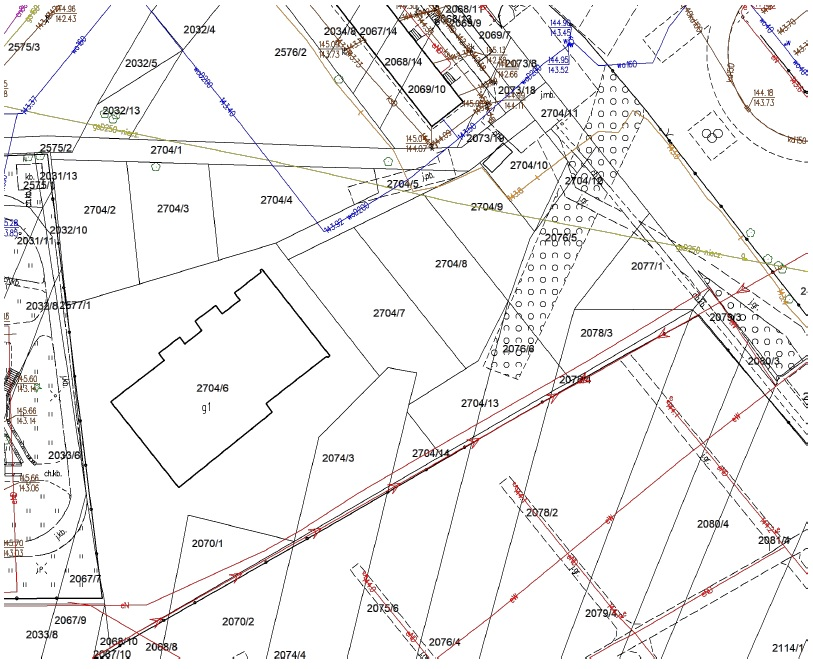 Wykaz działek objętych opracowaniemObszar objęty opracowaniem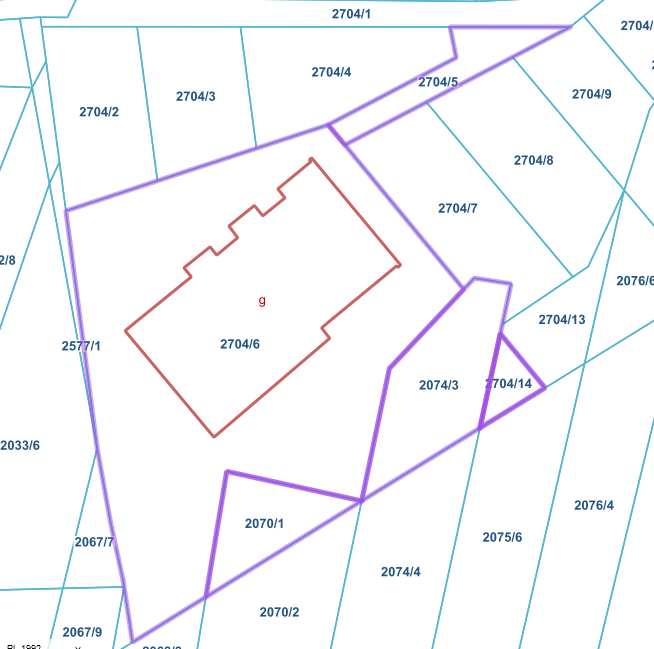 Obszar inwestycji graniczy:Od strony południowej z Rodzinnymi Ogródkami Działkowymi. Od strony północnej z działkami stanowiącymi własność Gminy lub Skarbu Państwa.Od strony zachodniej z Centrum Wsparcia i Rehabilitacji Społecznej w Gorzycach.Od strony wschodniej z działkami stanowiącymi własność Gminy.Aktualne uwarunkowania przestrzenne wykonania przedmiotu zamówienia:Obszar opracowanie objęty jest:Uchwałą nr XXVIII/168/20 Rady Gminy Gorzyce z dnia 17 listopada 2020 r. w sprawie uchwalenia zmiany Studium uwarunkowań i kierunków zagospodarowania przestrzennego Gminy Gorzyce,Uchwałą XI/56/2003 Rady Gminy Gorzyce z dnia 28.08.2003 r. w sprawie uchwalenia miejscowego planu zagospodarowania przestrzennego Nr 8/1/2003 w gminie Gorzyce (Gorzyce - Osiedle) - załącznik nr 4cStan projektowany:Celem budowy Domu Kultury w Gorzycach jest zapewnienie wystarczającej ilości miejsca, w których odbywać się będą zajęcia dla poszczególnych grup docelowych. Ponadto celem przedsięwzięcia będzie znaczące podwyższenie standardu oferty realizowanej przez Gminny Ośrodek Kultury.Wszystkie obiekty i pomieszczenia wyposażyć we wszystkie niezbędne instalacje umożliwiające funkcjonowanie obiektu zgodnie z jego przeznaczeniem.Organizatorzy Konkursu oczekują zastosowania najnowszych rozwiązań technicznych i technologicznych związanych z ogrzewaniem budynku, energią elektryczną, wentylacją, klimatyzacją, kontrolą dostępu, systemem nagłośnienia i multimediów, teletechniką, automatyką oraz wykorzystaniem wód opadowych. Jednocześnie cały obszar zarówno budynku Domu Kultury jak również strefy parkowo kulturalnej musi być w pełni dostępny dla osób niepełnosprawnych.Zamawiający wymaga, aby budynek był zaprojektowany w sposób maksymalnie zeroemisyjny.Zamawiający wymaga, aby zapotrzebowanie na energię elektryczne było w pełni zaspokojone z OZE. Ponadto Zamawiający wymaga, aby budynek był wyposażony w bank energii - magazyn energii pochodzącej z instalacji OZE. Jednocześnie wymaga się, aby budynek został wyposażony w system zasilania awaryjnego, w tym awaryjny generator prądu.Opracowanie musi zawierać system wykorzystania wód opadowych do celów użytkowych w budynku i jego otoczeniu.Ponadto budynek ma zostać wyposażony w system OZE, który ma zostać wykorzystany do ogrzewania budynku. Zamawiający wymaga, aby budynek był wyposażony w instalację umożliwiającą przechwytywanie, gromadzenie oraz wykorzystanie wód opadowych na cele bieżące związane z wodą użytkową.W budynku należy przewidzieć następujące pomieszczenia: Sala widowiskowa ze sceną i widownią na maksymalną ilość 200 osób. Sala musi posiadać widownię w systemie mobilnym zautomatyzowanym. Podłoga powinna być drewniana.W budynku sali widowiskowej powinno zostać przewidziane zaplecze magazynowe (na nagłośnienie, oświetlenie, rekwizyty) – zaplecze garderobiane (szafy na stroje, stoły, lustra dla osób występujących).Poziom:- 3 pomieszczenia administracyjne (dyrektor, księgowość, kierownik/ sekretariat); przy czym pokój dyrekcji nieco większy od pozostałych, żeby można było przyjmować gości i interesantów)- sala konferencyjno- szkoleniowa (do 50 osób), z możliwością projekcji multimedialnych z możliwością podłączenia wielu urządzeń elektrycznych (czasami o sporych wymaganiach zasilenia energią elektrycznej)- hall szatniowo- wystawienniczy z możliwością prezentacji obrazów, fotografii itd.  z możliwością organizowania wernisaży- pomieszczenia na zakładowe archiwumPoziom:- pracowania muzyczna; oczekujemy, że będzie to pomieszczenie wielofunkcyjne: 1. żeby można było tam prowadzić zajęcia nauki śpiewu, gry na instrumentach oraz próby wokalne solistów i zespołów 2. studio nagrań do realizacji solistów, zespołów i chórów (do ok. 20 osób); wtedy trzeba by wydzielić pomieszczenie na: a) reżyserkę dźwiękub) pomieszczenie realizacyjne dla solistów i lektorówc) studio nagrań dla zespołów i chórów (pomieszczenie największe)Przy podziale pomieszczenia na elementy studia, nie zakłóci to w codziennej pracy instruktora muzyki. W największym pomieszczeniu znajdować się będą instrumenty, aczkolwiek choćby niewielkie pomieszczenie magazynowe bardzo byłoby pomocne.- pracownia ogólnaZakładając, że będzie to pracownia, w której odbywać się będą różnorodne zajęcia, oczekujmy, że będzie na tyle duża, żeby:mógłby się odbywać próby orkiestry dętej- na krzesełkach (około 25 osób)próby zespołów muzycznych (maks. 6 osób)zajęcia plastyczne przy stołach (maksymalnie 20 osób)zajęcia teatralneOczekujemy, że we wszystkich pomieszczeniach użytkowych będzie sieć internetowa do podłączenia urządzeń.Do tego wszystkiego oczywiście wszelkie pomieszczenia zgodnie z wszelkimi przepisami (np. kotłownia, pomieszczenie gospodarcze, socjalne, toalety itd.) Zamawiający wymaga, aby w ramach opracowania zaprojektować odrębny budynek magazynowy, tzw. zimny magazyn o powierzchni użytkowej od 70 m2 do 100 m2. Architektura budynku magazynowego ma nawiązywać i komponować się z architekturą projektowanego budynku Domu Kultury. Sugeruje się aby wykonanie budynku magazynowego w konstrukcji lekkiej typ płyta warstwowa. Budynek magazynowy ma być wyposażony w wentylację grawitacyjną oraz instalację elektryczną. Budynek magazynowy ma zostać zlokalizowany w południowo-zachodniej części obszaru inwestycji.Zamawiający wymaga, aby w ramach opracowania wykonać projekt drogi wewnętrznej dojazdowej na działce o nr ewid. 2704/5, do terenu objętego inwestycją. Dane o charakterze istniejących i przewidywanych zagrożeń dla środowiska:Nie dotyczy - teren na którym zlokalizowana jest inwestycja nie jest objęty obszarowymi formami ochrony przyrody.Oświadczenie zamawiającego stwierdzające jego prawo do dysponowania nieruchomością na cele budowlane:Zamawiający oświadcza, że posiada prawo do dysponowania nieruchomościami na cele budowlane:Załączniki:inwentaryzacja dendrologiczna wraz z gospodarką drzewostanem,projekt rozbiórki istniejących fundamentów,uchwała XI/56/2003 Rady Gminy Gorzyce z dnia 28.08.2003 r. w sprawie uchwalenia miejscowego planu zagospodarowania przestrzennego Nr 8/1/2003 w gminie Gorzyce (Gorzyce - Osiedle).MATERIAŁY DO KONKURSUWykaz materiałów do Konkursu znajduje się w Rozdziale IX Regulaminu. Materiały do konkursu są do pobrania na Stronie internetowej konkursu.MAKSYMALNY PLANOWANY ŁĄCZNY KOSZT WYKONANIA PRAC REALIZOWANYCH NA PODSTAWIE PRACY KONKURSOWEJ – KOSZT REALIZACJI INWESTYCJIMaksymalny planowany łączny koszt realizacji: inwestycji w stanie wykończonym wraz z zagospodarowaniem terenu, z wyłączeniem chodników, parkingów i dróg  – nie przekroczy 10 000 000 zł brutto,zagospodarowanie terenu – chodniki, parkingi i drogi – nie przekroczy 1 000 000,00 zł brutto.MAKSYMALNY PLANOWANY ŁĄCZNY KOSZT WYKONANIA PRZEDMIOTU ZAMÓWIENIAMaksymalny planowany łączny koszt wykonania Przedmiotu usługi na podstawie wybranej pracy konkursowej, opisanej w Załączniku nr 1 do Regulaminu (Istotne Postanowienia Umowy) nie przekroczy kwoty stanowiącej maksymalnie 3 % planowanego łącznego kosztu realizacji Inwestycji netto o którym mowa w pkt 3 niniejszego Rozdziału.1 WARUNKI UDZIAŁU W KONKURSIE I WYMAGANIA JAKIE MUSZĄ SPEŁNIAĆ UCZESTNICY KONKURSU1.1. Uczestnikiem konkursu może być:osoba fizyczna;osoba prawna;jednostka organizacyjna nieposiadająca osobowości prawnej;zarówno krajowa jak i zagraniczna (zagraniczna w znaczeniu posiadająca siedzibę/miejsce zamieszkania poza terytorium RP).1.2. Podmioty wymienione w punkcie 1.1. mogą:samodzielnie brać udział w konkursie, wówczas zwane są „Uczestnikiem konkursu samodzielnie biorącym udział w konkursie”,wspólnie brać udział w konkursie, wówczas zwane są „Uczestnikami konkursu wspólnie biorącymi udział w konkursie”.Przepisy dotyczące Uczestnika konkursu stosuje się odpowiednio do każdego z Uczestników konkursu biorących wspólnie udział w Konkursie.Uwaga: Uczestnikami konkursu wspólnie biorącymi udział w konkursie 
są w szczególności wspólnicy spółki cywilnej, konsorcja (przez konsorcjum należy rozumieć także zespoły autorskie).1.3. Uczestnicy konkursu wspólnie biorący udział w konkursie zobowiązani są ustanowić pełnomocnika uprawnionego do reprezentowania Uczestników konkursu wspólnie biorących udział w konkursie, w tym do złożenia Wniosku oraz dokumentów i oświadczeń wymaganych w niniejszym Rozdziale oraz Prac konkursowych. Pełnomocnikiem Uczestników konkursu wspólnie biorących udział w konkursie może być jeden z tych Uczestników. Wzór pełnomocnictwa dla Uczestników wspólnie biorących udział w Konkursie stanowi Załącznik nr 2b do Regulaminu.1.4. Uczestnik konkursu samodzielnie biorący udział w konkursie może ustanowić pełnomocnika. Wzór pełnomocnictwa dla Uczestnika samodzielnie biorącego udział                     w Konkursie stanowi Załącznik nr 2c do Regulaminu.1.5. Każdy Uczestnik może złożyć tylko zgłoszenie od udziału  w  konkursie. Za złożenie zgłoszenie uważa się również dokonanie takiej czynności wspólnie z innym Uczestnikiem konkursu (Uczestnicy konkursu wspólnie biorący udział w konkursie).Uczestnik, który złoży więcej niż jeden Wniosek zostanie wykluczony z konkursu1.6. Uczestnicy konkursu muszą spełnić wszystkie następujące wymagania:
Uczestnik konkursu musi dysponować na etapie Konkursu co najmniej 1 osobą posiadającą uprawnienia budowlane do projektowania w specjalności architektonicznej bez ograniczeń, która będzie uczestniczyć w wykonywaniu koncepcji konkursowej.2. ZGŁOSZNIE DO UDZIAŁU W KONKURSIEUczestnicy składają pisemne zgłoszenie do udziału w konkursie (wg wzoru Załącznika 2a.) wraz z pracą konkursową.Zgłoszenie do udziału w konkursie zawiera imię i nazwisko albo nazwę oraz adres uczestnika konkursu. W przypadku uczestników konkursu wspólnie biorących udział w konkursie; imiona i nazwiska albo nazwy oraz adresy wszystkich uczestników biorących wspólnie udział w konkursie.Zgłoszenia oraz prace konkursowe muszą zostać złożone nie podpisane. INFORMACJE OGÓLNE O PRZYGOTOWANIU PRACY KONKURSOWEJDo oceny w Konkursie może być dopuszczona wyłącznie oryginalna (nienaruszająca praw osób trzecich) i wcześniej niepublikowana Praca konkursowa, która nie narusza zasady anonimowości i jest zgodna z celem konkursu, nie zawiera rozwiązań wariantowych i jest wystarczająco czytelna i kompletna, by przeprowadzić jej ocenę.Praca konkursowa w sposób jednoznaczny musi wskazywać na zaproponowane przez Uczestnika konkursu rozwiązania przestrzenne, funkcjonalne, programowe i inne istotne dla idei przedstawionej koncepcji. Pod względem graficznym Pracę konkursową musi cechować czytelność informacji tekstowej oraz rysunkowej.Zaleca się by Uczestnik konkursu uwzględnił przy sporządzaniu Pracy konkursowej treści i wytyczne zawarte w Regulaminie konkursu i Załącznikach do Regulaminu.Prace konkursowe nie mogą naruszać praw autorskich stron trzecich.Nie będą rozpatrywane Prace konkursowe, które zostały opracowane w sposób umożliwiający identyfikację ich autorów, a Uczestnicy konkursu, którzy złożyli takie Prace konkursowe będą wykluczeni z Konkursu.ZAWARTOŚĆ PRACY KONKUROWEJ ORAZ SPOSÓB I FORMA OPRACOWANIAPraca konkursowa powinna składać się z:części graficznej części opisowej – maksymalnie 5 formatek A4 tekstu oraz dodatkowo tabele (stanowiące Załącznik nr 3a i 3 b do Regulaminu),Część graficzna powinna zawierać:Część graficzna (plansze) powinna zawierać:Projekt zagospodarowania terenu w granicach opracowania konkursowego, wykonany na załączonej mapie zasadniczej w skali 1:500.Rysunek powinien zawierać nowe i adaptowane elementy zagospodarowania oraz realizacje funkcjonalno-przestrzenne pomiędzy nimi, w tym w szczególności:układ komunikacji, w tym stref ruchu pieszego, rowerowego 
oraz samochodowego i dostaw,układ nawierzchni z określeniem rodzaju użytego materiału,lokalizację obiektów małej architektury oraz elementów oświetlenia,układ zieleni, w tym nowej, adaptowanej i usuwanej zieleni wysokiej,na rysunku należy przedstawić rzut dachów oraz wskazać wyraźnie wejścia do budynków,lokalizację ewentualnych innych obiektów zaproponowanych przez Uczestników,charakterystyczne rzędne wysokościowe.Rzuty wszystkich kondygnacji projektowanego budynku (w tym ewentualnych kondygnacji podziemnych) przedstawiające w czytelny i jednoznaczny sposób rozmieszczenie nowo zaproponowanych pomieszczeń i rozwiązań przestrzennych – skala 1:100.Widoki wszystkich elewacji nowego budynku – skala 1:100.Minimum 2 realistyczne wizualizacje z perspektywy człowieka, ukazujące widok nowego obiektu, w tym uwzględniające:widok strefy wejściowej do nowego budynku uwzględniający zagospodarowanie terenu widok od strony tylnej budynkuSchemat przedstawiający w czytelny, syntetyczny sposób połączenia nowego obiektu. Na planszach można zamieścić dodatkowe schematy, przekroje, widoki i inne rysunki niezbędne dla przedstawienia koncepcji projektowej zgodnie z uznaniem Uczestnika konkursu.Część opisowa.Część opisowa powinna zawierać:Maksymalnie 5 stron A4 tekstu (rozmiar czcionka min. 11 pkt) zawierających:autorskie szczegóły opisu koncepcji, wyjaśniające ideę prezentowanej koncepcji 
oraz opis uwzględniający elementy pracy trudne do pokazania w części graficznej.szczegółowe założenia architektoniczne i funkcjonalno-użytkowe budynku wystawienniczo-edukacyjnego tym założenia materiałowe, technologiczne itp.                a w szczególności opis wszystkich rozwiązań energoefektywnych                                            i proekologicznych oraz ich wpływ na funkcjonowanie budynków i efektywność ich użytkowania:szczegółowe założenia koncepcji zagospodarowania terenu w zakresie:rozwiązań przestrzennych,rozwiązań funkcjonalno-użytkowych,rozwiązań technicznych oraz materiałowych,rozwiązań w zakresie zieleni,rozwiązań komunikacyjnych.Tabelę parametrów dla:tabelę uwarunkowań środowiskowych (Załącznik 3b do Regulaminu)Informacje cenowe dotyczące szacunkowego kosztu realizacji Inwestycji oraz kosztu wykonania usługi na podstawie pracy konkursowej (wykonanie Przedmiotu zamówienia) zgodnie z Załącznikiem nr 3a do Regulaminu.SPOSÓB PRZYGOTOWANIA ORAZ UTAJNIANIA, A TAKŻE SPOSÓB, MIEJSCE I TERMIN SKŁADANIA PRAC KONKURSOWYCH1.	Termin składania prac konkursowych upływa dnia 01.09.2023 r. o godzinie 10.00.2.	Uczestnik konkursu przekazuje za pośrednictwem formularza na https://platformazakupowa.pl pracę konkursową oraz zgłoszenie ( załącznik 2 a do Regulaminu) w odpowiednio oznaczonych polach:1) W polu “Opracowanie studialne/Praca konkursowa” należy zamieścić PRACĘ KONKURSOWĄ,2)     W polu “Karta identyfikacyjna” należy zamieścić ZGŁOSZENIE zgodnie z załącznikiem 
2 a do Regulaminu 3.	W dolnej części formularza składania prac konkursowych, w polach:1)      NIP lub PESEL - należy wpisać “XXX”.2)      Nazwa firmy - należy wpisać “XXX”.3)      Numer telefonu - należy wpisać “XXX”.Dane identyfikacyjne nie mogą być uzupełniane (ujawnione).4)      Adres e-mail - uzupełnić w sposób uniemożliwiający identyfikację Uczestnika konkursu.Uwaga! Adres e-mail, z którego składana jest praca konkursowa, musi uniemożliwiać identyfikację uczestnika konkursu. Przy użyciu tego adresu Zamawiający będzie mógł komunikować się z Uczestnikiem konkursu. W celu zachowania poufności zaleca się, aby żaden z ciągów znaków w adresie poczty elektronicznej nie wskazywał na nazwisko albo nazwę Uczestnika konkursu, ani też w żaden inny sposób nie ujawniał autora.• Po wypełnieniu Formularza wszystkich wymaganych załączników należy kliknąć przycisk „Przejdź do podsumowania”.• Za datę złożenia pracy konkursowej przyjmuje się datę jej przekazania w systemie (platformie) w drugim kroku składania poprzez kliknięcie przycisku “Złóż ofertę” i wyświetlenie się komunikatu, że dokumenty zostały zaszyfrowane i złożone.4.	Wykonawca może dołączyć maksymalnie 10 załączników, o maksymalnym rozmiarze 150 MB każdy. 5.	Jeśli Państwa praca składa się z większej liczby plików, prosimy załączyć na Platformie Zakupowej folder skompresowany (np. .zip .7Z). Załączenie plików w folderze skompresowanym będzie również skutkowało prawidłowym złożeniem pracy konkursowej.6.	Postępowanie prowadzone jest w języku polskim za pośrednictwem platformazakupowa.pl 7.	Komunikacja między Uczestnikiem konkursu w zakresie:- przesłania Zamawiającemu wniosku o wyjaśnienie treści regulaminu konkursu;- przesłania Zamawiającemu wyjaśnień dotyczących pracy konkursowej;- przesyłania odwołania / inneodbywa się za pośrednictwem platformazakupowa.pl i formularza „Wyślij wiadomość do zamawiającego”. 8.	Za datę przekazania (wpływu) oświadczeń, wniosków, zawiadomień oraz informacji przyjmuje się datę ich przesłania za pośrednictwem platformazakupowa.pl poprzez kliknięcie przycisku  „Wyślij wiadomość do zamawiającego” po których pojawi się komunikat, że wiadomość została wysłana do zamawiającego.9.	Zamawiający będzie przekazywał Uczestnikom konkursu informacje za pośrednictwem platformazakupowa.pl. Informacje dotyczące odpowiedzi na pytania, zmiany terminu składania i otwarcia Zamawiający będzie zamieszczał na platformie w sekcji “Komunikaty”. Korespondencja, której zgodnie z obowiązującymi przepisami adresatem jest konkretny Uczestnik konkursu, będzie przekazywana za pośrednictwem platformazakupowa.pl do konkretnego Uczestnika konkursu.10.	Uczestnik konkursu jako podmiot profesjonalny ma obowiązek sprawdzania komunikatów i wiadomości bezpośrednio na platformazakupowa.pl przesłanych przez zamawiającego, gdyż system powiadomień może ulec awarii lub powiadomienie może trafić do folderu SPAM.11.	Zamawiający, zgodnie z § 11 ust. 2 ROZPORZĄDZENIE PREZESA RADY MINISTRÓW z dnia 30 grudnia 2020 r. w sprawie sposobu sporządzania i przekazywania informacji oraz wymagań technicznych dla dokumentów elektronicznych oraz środków komunikacji elektronicznej w postępowaniu o udzielenie zamówienia publicznego lub konkursie zamieszcza wymagania dotyczące specyfikacji połączenia, formatu przesyłanych danych oraz szyfrowania i oznaczania czasu przekazania i odbioru danych za pośrednictwem platformazakupowa.pl, tj.:a)	stały dostęp do sieci Internet o gwarantowanej przepustowości nie mniejszej niż 512 kb/s,b)	komputer klasy PC lub MAC o następującej konfiguracji: pamięć min. 2 GB Ram, procesor Intel IV 2 GHZ lub jego nowsza wersja, jeden z systemów operacyjnych - MS Windows 7, Mac Os x 10 4, Linux, lub ich nowsze wersje,c)	zainstalowana dowolna przeglądarka internetowa; Uwaga! od dnia 17 sierpnia 2021,ze względu na zakończenie wspierania przeglądarki Internet Explorer przez firmę Microsoft, stosowanie przeglądarki Internet Explorer nie będzie dopuszczalne,d)	włączona obsługa JavaScript,e)	zainstalowany program Adobe Acrobat Reader lub inny obsługujący format plików .pdf,f)	Platformazakupowa.pl działa według standardu przyjętego w komunikacji sieciowej - kodowanie UTF8,g)	Oznaczenie czasu odbioru danych przez platformę zakupową stanowi datę oraz dokładny czas (hh:mm:ss) generowany wg. czasu lokalnego serwera synchronizowanego z zegarem Głównego Urzędu Miar.8.	Uczestnik konkursu, przystępując do niniejszego konkursu:a)	akceptuje warunki korzystania z platformazakupowa.pl określone w Regulaminie zamieszczonym na stronie internetowej pod linkiem https://platformazakupowa.pl/strona/1-regulamin  w zakładce „Regulamin" oraz uznaje go za wiążący,b)	zapoznał i stosuje się do Instrukcji składania ofert/wniosków dostępnej pod linkiem. Instrukcję stosuje się analogicznie do prac konkursowych/opracowań studialnych, ze zmianami wynikającymi z niniejszego regulaminu konkursu.9.	Zamawiający nie ponosi odpowiedzialności za złożenie dokumentów, w szczególności wniosku, karty identyfikacyjnej lub pracy konkursowej w sposób niezgodny z Instrukcją korzystania z platformazakupowa.pl, w szczególności za sytuację, gdy Zamawiający zapozna się z treścią dokumentu przed upływem terminu składania (np. złożenie pracy konkursowej lub karty identyfikacyjnej w zakładce „Wyślij wiadomość do zamawiającego”). 11. Taki wniosek zostanie odrzucony na podstawie art. 343. ust. 3 pkt 5 PZP. W przypadku pracy konkursowej złożonej w sposób niezgodny z niniejszym regulaminem, nie będzie ona brana pod uwagę ze względu na naruszenie art. 346. PZP, z winy leżącej po stronie Uczestnika konkursu.12.	Zamawiający informuje, że instrukcje korzystania z platformazakupowa.pl dotyczące w szczególności logowania, składania wniosków o wyjaśnienie treści SWZ, składania prac konkursowych oraz innych czynności podejmowanych w niniejszym postępowaniu przy użyciu platformazakupowa.pl znajdują się w zakładce „Instrukcje dla Wykonawców" na stronie internetowej pod adresem: https://platformazakupowa.pl/strona/45-instrukcjeKRYTERIA OCENY PRAC KONKURSOWYCHPrace konkursowe oceniane będą według następujących równoważnych w swojej kategorii kryteriów:Atrakcyjność proponowanych rozwiązań architektonicznych                                                  i zagospodarowania,Sprawność funkcjonalno-użytkowa projektowanego obiektu,Sprawność funkcjonalno-użytkowa zagospodarowania,Realność i ekonomika przyjętych rozwiązań, szczególnie w kontekście kosztów użytkowania,Zastosowanie rozwiązań proekologicznych i energooszczędnych w nowo projektowanych budynkach i zagospodarowaniu terenu,TRYB OCENY PRAC KONKURSOWYCH Oceny Prac konkursowych dokonuje Sąd Konkursowy, na posiedzeniach niejawnych, sprawdzając zgodność Prac, co do zasady z istotnymi wymogami formalnymi                                          i merytorycznymi określonymi w Regulaminie oraz dokonując oceny Prac konkursowych na podstawie kryteriów określonych w pkt. 1 niniejszego Rozdziału.Sąd Konkursowy ocenia Prace konkursowe uwzględniając poszczególne kryteria oceny w sposób całościowy kierując się zasadą integralności poszczególnych cech chrakteryzujących obiekty architektoniczne i zagospodarowanie.Zasady oceny, punktacji i wyboru najlepszej Pracy konkursowejNie podlega ocenie Praca konkursowa nieodpowiadająca istotnym zapisom Regulaminu konkursu. Ocena Prac konkursowych będzie polegała na analizie przedstawionych w nich rozwiązań w kontekście zadanych kryteriów oceny oraz oddaniu głosu przez każdego z Sędziów konkursowych uprawnionych do oceny w trakcie jawnego lub tajnego głosowania. Sędzia konkursowy oceniając Prace konkursowe może nie przyznać swojego głosu dla danej Pracy konkursowej. Sędzia konkursowy może oddać tylko jeden głos na jedną Pracę konkursową. Ocena prac konkursowych będzie się odbywała w turach. W każdej turze odpada praca która uzyskała najmniejszą liczbę głosów. Głosowanie odbywa się do momentu aż pozostaną dwie prace i jedna z nich uzyska większą liczbę głosów od drugiej.  Każdy z członków Sądu konkursowego będzie dysponował jednym głosem.  Za najlepszą uznana zostanie Praca konkursowa, która w wyniku głosowania uzyska łącznie najwyższą liczbę głosów. W przypadku gdy zostaną dwie prace i każda z nich uzyska taką samą liczbę głosów decydujący będzie głos Przewodniczącego Sądu konkursowego i wygrywa ta praca na którą Przewodniczący Sądu konkursowego oddał głos.Podczas obrad Sądu Konkursowego zostanie sporządzony protokół z opisem czynności Sądu Konkursowego wraz z uzasadnieniem wyboru najlepszej Pracy konkursowej                        i rankingiem wszystkich Prac podlegających ocenie.Sąd Konkursowy po rozstrzygnięciu Konkursu, czyli dokonaniu wyboru najlepszej Pracy konkursowej dokonuje identyfikacji wszystkich Prac konkursowych, a następnie przedstawia wyniki rozstrzygnięcia Konkursu Kierownikowi Zamawiającego do zatwierdzenia tego rozstrzygnięcia. Z posiedzenia Sądu Konkursowego dotyczącego dokonania identyfikacji wszystkich prac konkursowych zostanie sporządzony protokół.Po rozstrzygnięciu Konkursu Sąd Konkursowy sporządza:listę prac konkursowych i ich ranking,uwagi członków Sądu Konkursowego wraz z wnioskami i zaleceniami, w tym wskazanie aspektów pracy konkursowej, które wymagają wyjaśnień,ewentualne wyjaśnienia dla Uczestników konkursu,informacje o pracach konkursowych,uzasadnienie rozstrzygnięcia konkursu,zalecenia do pracy lub prac konkursowych wskazanych do realizacji.W przypadku stwierdzenia w czasie identyfikacji Prac konkursowych, że nagrodzona praca konkursowa nie jest oryginalna lub narusza prawa autorskie osób trzecich, została złożona przez Uczestnika, który nie został zaproszony do złożenia Pracy konkursowej, naruszył zasadę anonimowej oceny Prac konkursowych, Uczestnik konkursu występuje w więcej niż jednej Pracy konkursowej lub nie podlega ocenie z powodów wskazanych w art. 345 ust. 2 Ustawy taka praca konkursowa zostanie uznana za nieważną, a za pracę najlepszą zostanie uznana kolejna praca konkursowa najlepiej oceniona przez Sąd Konkursowy.Jeśli sytuacja opisana w punkcie 2.6. niniejszego Rozdziału dotyczyć będzie Uczestnika konkursu, którego praca konkursowa uznana została za najlepszą, a Sąd Konkursowy wskazał na przyznanie temu Uczestnikowi Nagrody w postaci zaproszenia do negocjacji w trybie zamówienia z wolnej ręki, Zamawiający ma prawo w takim wypadku uznać za najlepszą kolejną pracę konkursową wskazaną w protokole werdyktu Sądu Konkursowego i przyznać jej nagrodę w postaci zaproszenia do negocjacji w trybie zamówienia z wolnej ręki na wykonanie Przedmiotu zamówienia.  1    NAGRODYOrganizator przewiduje przyznanie Nagrody w postaci zaproszenia do negocjacji w trybie zamówienia z wolnej ręki na wykonanie usługi na podstawie wybranej pracy konkursowej dla Uczestnika konkursu, którego praca konkursowa otrzymała największą liczbę punktów w głosowaniu, o którym mowa w Rozdziale V pkt 2.2. Organizator zastrzega możliwość niewyłonienia najlepszej pracy gdy zgłoszone prace nie będą odpowiadać istotnym wymaganiom Regulaminu konkursu.Zamawiający w terminie nie krótszym niż 15 dni od daty zatwierdzenia rozstrzygnięcia Konkursu zaprosi autora najlepszej Pracy konkursowej do negocjacji w trybie zamówienia z wolnej ręki na wykonanie usługi na podstawie wybranej pracy konkursowej z zastrzeżeniem, iż termin ten może zostać wydłużony w przypadku wniesienia odwołań przez Uczestników, do czasu ostatecznego rozstrzygnięcia wszystkich odwołań.Warunkiem zaproszenia do negocjacji w trybie zamówienia z wolnej ręki jest:podpisanie przez Uczestników konkursu umowy o przeniesieniu na Organizatora autorskich praw majątkowych na polach eksploatacji związanych z wykorzystaniem utworu do celów promocji konkursu i Organizatora oraz publikacji utworu. Postanowienia tej umowy zostały opisane w Załączniku nr 2 do Regulaminu.Organizator nie zaprasza do negocjacji w trybie zamówienia z wolnej ręki Uczestnika, który uzyskał tą Nagrodę, jeżeli Uczestnik konkursu:nie przedstawił wymaganych dokumentów lub podmiotowych środków dowodowych potwierdzających spełnienie obiektywnych wymagań Zamawiającego, o których mowa w pkt 1.4. lit a. powyżej.nie zachował zasady anonimowości w postępowaniu konkursowym albo innych obowiązków określonych w Regulaminie konkursu.przedstawił prace konkursową z naruszeniem praw autorskich osób trzecich.odmówił podpisania umowy o przekazaniu autorskich praw majątkowych o której mowa w pkt 1.4. lit b. powyżej.Jeżeli negocjacje prowadzone w trybie zamówienia z wolnej ręki z autorem wybranej Pracy konkursowej, który otrzymał Nagrodę w postaci zaproszenia do negocjacji w trybie zamówienia z wolnej ręki na wykonanie usługi nie doprowadziły do zawarcia umowy w sprawie zamówienia publicznego, Organizator może zaprosić do negocjacji w tym trybie Uczestnika konkursu, którego Praca konkursowa otrzymała drugą w kolejności najwyższą ocenę.2.     OGŁOSZENIE WYNIKÓW KONKURSUOrganizator poda do publicznej wiadomości wyniki Konkursu na Stronie internetowej konkursu.Organizator zawiadomi także poprzez https://platformazakupowa.pl/ Uczestników konkursu o wynikach Konkursu.W przypadku, gdy Organizator będzie organizował oficjalne, publiczne ogłoszenie wyników Konkursu, zawiadomi on z co najmniej 2 tygodniowym wyprzedzeniem Uczestników konkursu o miejscu i godzinie tego wydarzenia oraz zamieści taką informację na Stronie internetowej Konkursu.Prace konkursowe, którym nie przyznano Nagród, będą do odebrania po zakończeniu Konkursu, za zwrotem pokwitowania złożenia Pracy Konkursowej. Zwrot nastąpi w miejscu i terminie wskazanym przez Organizatora, po złożeniu wniosku w formie pisemnej przez danego Uczestnika.POLA EKSPLOATACJI PRAC KONKURSOWYCH ORAZ POSTANOWIENIA DOTYCZACE PRZEJŚCIA AUTORSKICH PRAW MAJĄTKOWYCH DO NAJLEPSZEJ PRACY KONKURSOWEJPrace konkursowe ani w części, ani w całości, nie mogą być udostępnione publicznie ani w inny sposób rozpowszechniane przed datą publicznego ogłoszenia wyników konkursu.Organizator, zastrzega sobie prawo pierwszej prezentacji 
i publicznego udostepnienia wszystkich lub wybranych Prac konkursowych                                       z każdorazowym podaniem informacji o autorach prac.Uczestnik konkursu, który otrzymał Nagrodę w postaci zaproszenia do negocjacji w trybie zamówienia z wolnej ręki na wykonanie usługi na podstawie wybranej pracy konkursowej, zobowiązani są do podpisania umowy z Organizatorem konkursu dotyczącej przeniesienia autorskich praw majątkowych na polach eksploatacji związanych z wykorzystaniem utworu do celów promocji konkursu                   i Organizatora oraz publikacji utworu. Postanowienia tej umowy zostały opisane w Załączniku nr 2 do Regulaminu.W celu wykorzystania prac konkursowych w okresie pomiędzy ich złożeniem                                   a podpisaniem umowy o przekazaniu praw autorskich o której mowa w Rozdziale VIII pkt 1.12. lit b., Uczestnicy konkursu udzielają Organizatorowi, stosownie do ustawy z dnia 4 lutego 1994r. o prawie autorskim i prawach pokrewnych, bezpłatnej licencji niewyłącznej, nieograniczonej terytorialnie i czasowo na korzystanie z Utworu z prawem do udzielania sublicencji na następujących polach eksploatacji:umieszczenie, utrwalanie, zwielokrotnianie i wykorzystywanie w dowolnej skali lub części we wszelkich materiałach publikowanych dla celów promocyjnych,                                a w szczególności w postaci publikacji drukowanych, plansz, na dyskach komputerowych oraz wszystkich typach nośników przeznaczonych do zapisu cyfrowego;umieszczenie i wykorzystywanie w dowolnej skali lub części we wszelkich materiałach publikowanych dla celów promocyjnych Organizatora lub podmiotu wskazanego przez Organizatora;wprowadzanie w dowolnej części do Internetu i pamięci komputera, umieszczaniu                   i wykorzystywaniu w ramach publikacji on-line;wykorzystanie w utworach multimedialnych;publiczne wystawianie, wyświetlanie, odtwarzanie oraz nadawanie i reemitowanie 
za pomocą wizji przewodowej, bezprzewodowej przez stacje naziemne, nadawane 
za pośrednictwem satelity i Internetu;wykorzystanie w dowolnej części dla celów reklamy, promocji, oznaczenia lub identyfikacji Organizatora jego programów, audycji i publikacji;sporządzenie wersji obcojęzycznych.użyczanieUdzielenie licencji niewyłącznej nie jest obarczone koniecznością podpisania umowy. 
Ustalenia pkt. 1.1., 1.2. i 1.3. niniejszego Rozdziału nie naruszą osobistego prawa autorskiego autorów prac konkursowych.Z chwilą ogłoszenia rozstrzygnięcia konkursu Uczestnik będąc autorem Pracy konkursowej, przenosi na rzecz Organizatora prawa do Pracy konkursowej, przez co należy rozumieć przeniesienie własności oryginałów i kopii egzemplarzy Pracy konkursowej.Prawo zezwalania na wykonywanie praw zależnych do utworów powstałych w konkursie (tj. prawo m. in. przeróbek, adaptacji, opracowań, zmiany oraz aktualizacji)  jak również zgoda na zlecenie opracowania utworu innemu projektantowi oraz zgoda Uczestnika konkursu na wykorzystanie przez Organizatora Utworu zmienionego do realizacji Inwestycji może nastąpić w okolicznościach, gdy nie dojdzie do zawarcia umowy na wykonanie usługi na podstawie wybranej pracy konkursowej pomimo dołożenia wszelkich starań przez Uczestnika konkursu i Organizatora zmierzających do zawarcia takiej umowy i obie strony działają w dobrej wierze. Nabycie prawa do wykonywania praw zależnych przez Zmawiającego nastąpi za odrębnym wynagrodzeniem dla Uczestnika konkursu odpowiadającym wartości koncepcji.Organizator zastrzega, iż powyższą opcję wykupu może, lecz nie musi wykorzystać jedynie w wypadku:niepowodzenia negocjacji z Uczestnikiem konkursu, który otrzymał Nagrodę                                          w postaci zaproszenia do negocjacji w rybie zamówienia z wolnej rękiorazniepowodzenia negocjacji, o których mowa w Rozdziale VIII pkt 1.14. z Uczestnikiem konkursu, lub jego praca konkursowa była druga w kolejności oceny prac.Uczestnik konkursu oświadczy i zagwarantuje, iż korzystanie przez Organizatora 
z utworu, nie naruszy jakichkolwiek praw osób trzecich, w tym majątkowych i osobistych praw autorskich osób trzecich.PODSTAWY WYKLUCZENIA Z POSTĘPOWANIA ORAZ WARUNKI UDZIAŁU, KTÓRE ZOSTANĄ OKREŚLONE W POSTĘPOWANIU PROWADZONYM W TRYBIE Z WOLNEJ RĘKI Wykonawca, który przystępuje do negocjacji w trybie zamówienia publicznego na wykonanie usługi na podstawie pracy konkursowej musi spełnić następujące wymagania:Nie podlega wykluczeniu na podstawie art. 108 ust. 1 i ust. 2 oraz art. 109 ust. 1 
pkt 1,4 Ustawy.Spełnia określony przez Zamawiającego warunek dotyczący zdolności technicznej i zawodowej.Niniejszy warunek zostanie uznany za spełniony, jeżeli Wykonawca wykaże,                          iż dysponuje co najmniej osobami, o których mowa w pkt. 1.2. lit. c).Spełnia określony przez Zamawiającego warunek dotyczący sytuacji ekonomicznej 
lub finansowej.Niniejszy warunek zostanie uznany za spełniony, jeżeli Wykonawca przedstawi dokument, o którym mowa w pkt. 1.2. lit. b).Przed przystąpieniem do negocjacji Organizator może żądać od Uczestnika konkursu samodzielnie biorącego udział w konkursie lub Uczestników konkursu wspólnie biorących udział w konkursie następujących dokumentów lub/i oświadczeń w celu potwierdzenia braku podstaw do wykluczenia z postępowania oraz spełnienia warunków udziału w postępowaniu:Oświadczenie z art. 125 Ustawy w zakresie podstaw wykluczenia z postępowania wskazanych w pkt. 1.1. powyżej.Powyższy wymóg dotyczy Uczestnika samodzielnie biorącego udział w konkursie, jak i każdego z Uczestników wspólnie biorących udział w konkursie oraz każdego podmiotu, którego zasobami Uczestnik konkursu dysponuje.Dokument potwierdzający, że Wykonawca jest ubezpieczony od odpowiedzialności cywilnej w zakresie prowadzonej działalności związanej z przedmiotem zamówienia na sumę gwarancyjną tego ubezpieczenia w wysokości 1 000 000,00 zł.Wykaz osób, skierowanych przez Uczestnika konkursu do realizacji zamówienia publicznego, wraz z informacjami na temat ich kwalifikacji zawodowych, uprawnień, doświadczenia i wykształcenia niezbędnych do wykonania zamówienia publicznego, a także zakresu wykonywanych przez nie czynności oraz informacją o podstawie do dysponowania tymi osobami. tj.minimum jedna osoba legitymująca się uprawnieniami budowlanymi 
do projektowania bez ograniczeń w specjalności architektonicznej i będąca członkiem odpowiedniej izby samorządu zawodowego;minimum jedną osobą posiadającą uprawnienia budowlane do projektowania bez ograniczeń w specjalności konstrukcyjno-budowlanej                               zgodnie z art. 12, art. 12a ust 1 oraz art. 14 ust. 1 ustawy z dnia 7 lipca 1994 r. Prawo budowlane (Dz. U. 2021 r. poz. 2351) lub odpowiadające im ważne uprawnienia budowlane, które zostały wydane na podstawie wcześniej obowiązujących przepisów lub odpowiadające im uprawnienia wydane obywatelom państw Europejskiego Obszaru Gospodarczego oraz Konfederacji Szwajcarskiej, z zastrzeżeniem art. 12a oraz innych przepisów ustawy prawo budowlane oraz ustawy o zasadach uznawania kwalifikacji zawodowych nabytych w państwach członkowskich Unii Europejskiej (Dz. U. z 2021.1646).;minimum jedną osobą posiadającą uprawnienia budowlane 
do projektowania bez ograniczeń w specjalności instalacyjnej w zakresie sieci, instalacji i urządzeń elektrycznych i elektroenergetycznych zgodnie z art. 12, art. 12a ust 1 oraz art. 14 ust. 1 ustawy z dnia 7 lipca 1994 r. Prawo budowlane (Dz. U. 2021 r. poz. 2351) lub odpowiadające im ważne uprawnienia budowlane, które zostały wydane na podstawie wcześniej obowiązujących przepisów lub odpowiadające im uprawnienia wydane obywatelom państw Europejskiego Obszaru Gospodarczego oraz Konfederacji Szwajcarskiej, z zastrzeżeniem art. 12a oraz innych przepisów ustawy prawo budowlane oraz ustawy o zasadach uznawania kwalifikacji zawodowych nabytych w państwach członkowskich Unii Europejskiej (Dz. U. z 2021.1646). minimum jedną osobą posiadającą uprawnienia budowlane do projektowania bez ograniczeń w specjalności instalacyjnej w zakresie sieci, instalacji i urządzeń cieplnych, wentylacyjnych, gazowych, wodociągowych                       i kanalizacyjnych zgodnie z art. 12, art. 12a ust 1 oraz art. 14 ust. 1 ustawy z dnia 7 lipca 1994 r. Prawo budowlane (Dz. U. 2021 r. poz. 2351) lub odpowiadające im ważne uprawnienia budowlane, które zostały wydane na podstawie wcześniej obowiązujących przepisów lub odpowiadające im uprawnienia wydane obywatelom państw Europejskiego Obszaru Gospodarczego oraz Konfederacji Szwajcarskiej, z zastrzeżeniem art. 12a oraz innych przepisów ustawy prawo budowlane oraz ustawy o zasadach uznawania kwalifikacji zawodowych nabytych w państwach członkowskich Unii Europejskiej (Dz. U. z 2021.1646).minimum jedną osobą posiadającą uprawnienia budowlane do projektowania bez ograniczeń w specjalności telekomunikacyjnej zgodnie z art. 12, art. 12a ust 1 oraz art. 14 ust. 1 ustawy z dnia 7 lipca 1994 r. Prawo budowlane (Dz. U. 2021 r. poz. 2351) lub odpowiadające im ważne uprawnienia budowlane, które zostały wydane na podstawie wcześniej obowiązujących przepisów lub odpowiadające im uprawnienia wydane obywatelom państw Europejskiego Obszaru Gospodarczego oraz Konfederacji Szwajcarskiej, z zastrzeżeniem art. 12a oraz innych przepisów ustawy prawo budowlane oraz ustawy o zasadach uznawania kwalifikacji zawodowych nabytych w państwach członkowskich Unii Europejskiej (Dz. U. z 2021.1646). minimum jedną osobą posiadającą uprawnienia budowlane
do projektowania bez ograniczeń w specjalności drogowej zgodnie z art. 12, art. 12a ust 1 oraz art. 14 ust. 1 ustawy z dnia 7 lipca 1994 r. Prawo budowlane (Dz. U. 2021 r. poz. 2351) lub odpowiadające im ważne uprawnienia budowlane, które zostały wydane na podstawie wcześniej obowiązujących przepisów lub odpowiadające im uprawnienia wydane obywatelom państw Europejskiego Obszaru Gospodarczego oraz Konfederacji Szwajcarskiej, z zastrzeżeniem art. 12a oraz innych przepisów ustawy prawo budowlane oraz ustawy o zasadach uznawania kwalifikacji zawodowych nabytych w państwach członkowskich Unii Europejskiej (Dz. U. z 2021.1646). minimum jedna osoba posiadająca kwalifikacje zawodowe architekta krajobrazu minimum jedna osoba posiadająca kwalifikacje zawodowe w zakresie akustyki obiektów i wnętrz,Wraz z informacjami na temat ich kwalifikacji zawodowych i wykształcenia niezbędnych 
do wykonania zamówienia, a także zakresu wykonywanych przez nie czynności oraz informacją o podstawie do dysponowania tymi osobami. Do wykazu należy dołączyć numer uprawnień budowlanych.Uczestnicy zagraniczni tj. mający siedzibę lub miejsce zamieszkania poza terytorium Rzeczypospolitej Polskiej złożą odpowiednie dokumenty zgodnie z rozporządzeniem Ministra Rozwoju, Pracy i Technologii z dnia 23 grudnia 2020 (Dz. U. z 2020 poz. 2415).NEGOCJACJE W TRYBIE ZAMÓWIENIA Z WOLNEJ RĘKIUczestnik konkursu, który otrzymał Nagrodę w postaci zaproszenia do negocjacji                           w trybie zamówienia z wolnej ręki na wykonanie usługi na podstawie pracy konkursowej, zobowiązany jest do przystąpienia do negocjacji w miejscu i terminie wskazanym przez Organizatora.Przedmiotem negocjacji będzie ustalenie treści umowy na wykonanie Przedmiotu usługi z uwzględnieniem Istotnych postanowień umowy stanowiących Załącznik nr 1 do Regulaminu. Intencją Organizatora jest, aby negocjacje dotyczyły w szczególności:terminu realizacji poszczególnych etapów umowy,wysokości gwarancji należytego wykonania umowy,wysokości kar umownych,wysokości kwoty wynagrodzenia za poszczególne etapy, przy założeniu,                                 że całościowy koszt wykonania Przedmiotu usługi nie może przekroczyć kwoty,                      o której mowa w Rozdziale II pkt 4 Regulaminu konkursu.Zamawiający dopuszcza możliwość negocjacji innych zapisów niż powyższe.Organizator zobowiązuje Uczestnika konkursu, który otrzymał Nagrodę w postaci zaproszenia do negocjacji w trybie zamówienia z wolnej ręki na wykonanie usługi na podstawie pracy konkursowej, do uwzględnienia zaleceń pokonkursowych Sądu Konkursowego do wybranej Pracy konkursowej w przyszłych opracowaniach projektowych. W takich okolicznościach zalecenia pokonkursowe Sądu Konkursowego do wybranej Pracy konkursowej będą stanowić integralną część Umowy.Organizator może nie zawrzeć umowy na wykonanie Przedmiotu usługi w razie wystąpienia jakiejkolwiek przesłanki skutkującej koniecznością unieważnienia postępowania zgodnie z art. 255 Ustawy oraz w wypadku, gdy nie dojdzie do porozumienia na etapie negocjacji pomimo dołożenia wszelkich starań przez Uczestnika konkursu i Zamawiającego zmierzających do zawarcia takiej umowy i obie strony działają w dobrej wierze.Jeżeli negocjacje prowadzone w trybie zamówienia z wolnej ręki z autorem wybranej Pracy konkursowej nie doprowadziły do zawarcia umowy w sprawie zamówienia publicznego, Zamawiający może zaprosić do negocjacji w tym trybie Uczestnika konkursu, którego Praca konkursowa otrzymała drugą w kolejności najwyższą ocenę.Nie zawarcie przez Zamawiającego z Uczestnikiem konkursu umowy na wykonanie Przedmiotu usługi, w przypadku, gdy nie dojdzie do porozumienia na etapie negocjacji, nie stanowi dla Uczestnika konkursu nagrodzonej Pracy konkursowej podstawy do wysuwania jakichkolwiek roszczeń, w tym z zakresu prawa autorskiego.ISTOTNE POSTANOWIENIA UMOWY NA WYKONANIE PRZEDMIOTU USŁUGIIstotne postanowienia umowy, które zostaną wprowadzone do umowy w sprawie zamówienia publicznego, zawiera Załącznik nr 1 do Regulaminu.PRZEDMIOT USŁUGIPrzedmiot usługi, która ma być realizowana w postępowaniu prowadzonym w trybie zamówienia z wolnej ręki na podstawie wybranej pracy konkursowej, został opisany w Istotnych postanowieniach umowy (Załącznik nr 1 do Regulaminu).ORIENTACYJNY TERMINI REALIZACJI USŁUGIOrientacyjny termin realizacji usługi – 8 miesięcy od dnia zwarcia umowy w trybie z wolnej ręki.POUCZENIE O ŚRODKACH OCHRONY PRAWNEJ PRZYSŁUGUJĄCYCH UCZESTNIKOM KONKURSU.Uczestnikowi konkursu oraz innemu podmiotowi, jeżeli ma lub miał interes w uzyskaniu zamówienia lub nagrody w konkursie oraz poniósł lub może ponieść szkodę w wyniku naruszenia przez zamawiającego przepisów ustawy, przysługują środki ochrony prawnej przewidziane w przepisach ustawy z dnia 11 września 2019 r. – Prawo zamówień publicznych. Z treścią ustawy można się zapoznać na stronie internetowej Urzędu Zamówień Publicznych: www.uzp.gov.pl.Uczestnik konkursu może wnieść odwołanie na zasadach określonych w Dziale IX Ustawy Pzp.Na wyrok albo postanowienie Krajowej Izby Odwoławczej kończące postępowanie odwoławcze przysługuje skarga do Sądu Okręgowego w Warszawie – sądu zamówień publicznych. Skargę wnosi się za pośrednictwem Prezesa Izby w terminie 14 dni od dnia doręczenia wyroku albo postanowienia Krajowej Izby Odwoławczej, przesyłając jednocześnie jej odpis przeciwnikowi skargi.KLAUZULA INFORMACYJNA Z ART. 13 RODO Klauzula informacyjna z art. 13 RODO do zastosowania przez zamawiających w celu związanym z postępowaniem o udzielenie zamówienia publicznegoZgodnie z art. 13 ust. 1 i 2 rozporządzenia Parlamentu Europejskiego i Rady (UE) 2016/679 z dnia 27 kwietnia 2016 r. w sprawie ochrony osób fizycznych w związku z przetwarzaniem danych osobowych i w sprawie swobodnego przepływu takich danych oraz uchylenia dyrektywy 95/46/WE (ogólne rozporządzenie o ochronie danych) (Dz. Urz. UE L 119 z 04.05.2016, str. 1), dalej „RODO”, informuję, że: administratorem Pani/Pana danych osobowych jest Gmina Gorzyce, ul. Sandomierska 75, 39-432 Gorzyce;inspektor ochrony danych osobowych w Gminie Gorzyce - iodo@gminagorzyce.pl, tel. 15 83 62 075;Pani/Pana dane osobowe przetwarzane będą na podstawie art. 6 ust. 1 lit. c RODO w celu związanym z postępowaniem o udzielenie zamówienia publicznego 
prowadzonym w trybie przetargu nieograniczonego;odbiorcami Pani/Pana danych osobowych będą osoby lub podmioty, którym udostępniona zostanie dokumentacja postępowania w oparciu o art. 16, art. 18 oraz art. 71 ustawy z dnia 11 września 2019 roku Prawo zamówień publicznych (Dz. U. 2019, poz. 2019), dalej „ustawa Pzp”;  Pani/Pana dane osobowe będą przechowywane, zgodnie z art. 78 ust. 1 ustawy Pzp, przez okres 4 lat od dnia zakończenia postępowania o udzielenie zamówienia, a jeżeli czas trwania umowy przekracza 4 lata, okres przechowywania obejmuje cały czas trwania umowy;obowiązek podania przez Panią/Pana danych osobowych bezpośrednio Pani/Pana dotyczących jest wymogiem ustawowym określonym w przepisach ustawy Pzp, związanym z udziałem w postępowaniu o udzielenie zamówienia publicznego; konsekwencje niepodania określonych danych wynikają z ustawy Pzp;  w odniesieniu do Pani/Pana danych osobowych decyzje nie będą podejmowane w sposób zautomatyzowany, stosowanie do art. 22 RODO;posiada Pani/Pan:na podstawie art. 15 RODO prawo dostępu do danych osobowych Pani/Pana dotyczących;na podstawie art. 16 RODO prawo do sprostowania Pani/Pana danych osobowych **;na podstawie art. 18 RODO prawo żądania od administratora ograniczenia przetwarzania danych osobowych z zastrzeżeniem przypadków, o których mowa w art. 18 ust. 2 RODO ***;  prawo do wniesienia skargi do Prezesa Urzędu Ochrony Danych Osobowych, gdy uzna Pani/Pan, że przetwarzanie danych osobowych Pani/Pana dotyczących narusza przepisy RODO;nie przysługuje Pani/Panu:w związku z art. 17 ust. 3 lit. b, d lub e RODO prawo do usunięcia danych osobowych;prawo do przenoszenia danych osobowych, o którym mowa w art. 20 RODO;na podstawie art. 21 RODO prawo sprzeciwu, wobec przetwarzania danych osobowych, gdyż podstawą prawną przetwarzania Pani/Pana danych osobowych jest art. 6 ust. 1 lit. c RODO. ZAŁĄCZNIKI FORMALNE DO KONKURSU INFORMACYJNEZałącznik nr 1Istotne postanowienia umowy na wykonanie Przedmiotu usługi udzielonego w trybie zamówienia z wolnej ręki.Załącznik nr 2Postanowienia przyszłej umowy dotyczące przeniesienia autorskich praw majątkowych 
do wybranej pracy wraz ze szczegółowym określeniem pól eksploatacji prac konkursowych.ZAŁĄCZNIKI FORMALNE DO KONKURSU Załącznik nr 2a Zgłoszenie do udziału w konkursie.Załącznik nr 2b do Regulaminu. Wzór pełnomocnictwa dla Uczestników wspólnie biorących udział w Konkursie stanowi Załącznik nr 2c do Regulaminu.Wzór pełnomocnictwa dla Uczestnika samodzielnie biorącego udział w Konkursie stanowi ZAŁĄCZNIKI PROJEKTOWE DO KONKURSU DO WYPEŁNIENIA PRZEZ UCZESTNIKA KONKURSU I ZŁOŻENIA JAKO SKŁADOWA CZĘŚCI OPISOWEJ PRACY KONKURSOWEJZałącznik nr 3aInformacja o planowanych kosztach realizacji Inwestycji.        Załącznik nr 3bTabela uwarunkowań środowiskowych.ZAŁĄCZNIKI PROJEKTOWE DO KONKURSU INFORMACYJNE I DO WYKORZYSTANIA PRZY OPRACOWANIU PRACY KONKURSOWEJ (MATERIAŁY DO KONKURSU)Załącznik 4 a. inwentaryzacja dendrologiczna wraz z gospodarką drzewostanem,Załącznik 4.b. Skan terenu metodą georadarową wykazujący fundamenty na działce o  nr ewid. 2704/6 położonej w miejscowości Gorzyce,
Załącznik 4c uchwała XI/56/2003 Rady Gminy Gorzyce z dnia 28.08.2003 r. w sprawie uchwalenia miejscowego planu zagospodarowania przestrzennego Nr 8/1/2003 w gminie Gorzyce (Gorzyce - Osiedle).UWAGA:Powyższe Załączniki do Regulaminu mogą być wykorzystane przez Uczestnika konkursu wyłącznie do celów związanych z niniejszym konkursem.kod CPVopis (nazwa)710 00000-8Usługi architektoniczne, budowalne, inżynieryjne i kontrolnekod CPVopis (nazwa)712 00000-0Usługi architektoniczne i podobne713 00000-1Usługi inżynieryjne714 00000-2Usługi architektoniczne dotyczące planowania przestrzennego 
i zagospodarowania terenukod CPVopis (nazwa)712 20000-6Usługi projektowania architektonicznego713 20000-7Usługi inżynieryjne w zakresie projektowania714 20000-8Architektoniczne usługi zagospodarowania terenukod CPVopis (nazwa)713 22000-1Usługi inżynierii projektowej w zakresie inżynierii lądowej i wodnejNumer działkiPowierzchnia działkiObecne zagospodarowanie działki2704/60,4431 haTeren zielony - istniejące fundamenty2070/10,0335 haTeren zielony2074/30,0618 haTeren zielony2704/50,0265 haTeren zielony2704/140,0101 haTeren zielonySuma0,5750 haNumer działkiWłaścicielForma władania2704/6Gmina GorzyceWłasność2070/1Gmina GorzyceWłasność2704/5Gmina GorzyceWłasność2074/3Gmina GorzyceWłasność2704/14Gmina GorzyceWłasność